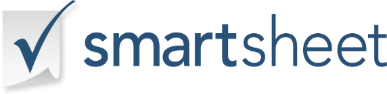 DAILY INSPECTION REPORTDAILY INSPECTION REPORTDAILY INSPECTION REPORTDAILY INSPECTION REPORTDAILY INSPECTION REPORTDAILY INSPECTION REPORTPRIME CONTRACTOR:  Replace TextPRIME CONTRACTOR:  Replace TextPRIME CONTRACTOR:  Replace TextPRIME CONTRACTOR:  Replace TextPRIME CONTRACTOR:  Replace TextPRIME CONTRACTOR:  Replace TextCONTRACT NO. / PROJECT NAME:  Replace TextCONTRACT NO. / PROJECT NAME:  Replace TextCONTRACT NO. / PROJECT NAME:  Replace TextCONTRACT NO. / PROJECT NAME:  Replace TextCONTRACT NO. / PROJECT NAME:  Replace TextCONTRACT NO. / PROJECT NAME:  Replace TextBUILDING NO.:  Replace TextBUILDING NO.:  Replace TextBUILDING NO.:  Replace TextBUILDING NO.:  Replace TextBUILDING NO.:  Replace TextBUILDING NO.:  Replace TextPRIME CONTRACTOR:  Replace TextPRIME CONTRACTOR:  Replace TextPRIME CONTRACTOR:  Replace TextPRIME CONTRACTOR:  Replace TextPRIME CONTRACTOR:  Replace TextPRIME CONTRACTOR:  Replace TextWEATHER:  Replace TextWEATHER:  Replace TextWEATHER:  Replace TextTEMP:  67HIGH:  80LOW:  55WORKFORCEWORKFORCEWORKFORCEWORKFORCEWORKFORCEWORKFORCECONTRACTOR / SUBCONTRACTOR NAMEFOREMAN NUMBERJOURNEYMANNUMBERHELPER NUMBERAPPRENTICE NUMBERTOTALContractor 131105Contractor 234108Contractor 321115Contractor 4123410Contractor 510023TOTAL1086731TODAY’S PROGRESSTODAY’S PROGRESSTODAY’S PROGRESSTODAY’S PROGRESSTODAY’S PROGRESSTODAY’S PROGRESSDELAYSDELAYSMAJOR EQUIPMENT USEDMAJOR EQUIPMENT USEDSAFETY CONCERNSSAFETY CONCERNSMATERIAL RECEIVED / SHORTAGESMATERIAL RECEIVED / SHORTAGESVISITORS ON SITEVISITORS ON SITEREMARKS / PROBLEMS / DIFFERING SITE CONDITIONS / ETC.REMARKS / PROBLEMS / DIFFERING SITE CONDITIONS / ETC.I HAVE INSPECTED TODAY’S CONSTRUCTION ACTIVITIES, AND I AM NOT AWARE OF ANY DEVIATIONS FROM THE CONTRACT SPECIFICATIONS AND DRAWINGS EXCEPT AS IDENTIFIED OR EXPLAINED ABOVE.I HAVE INSPECTED TODAY’S CONSTRUCTION ACTIVITIES, AND I AM NOT AWARE OF ANY DEVIATIONS FROM THE CONTRACT SPECIFICATIONS AND DRAWINGS EXCEPT AS IDENTIFIED OR EXPLAINED ABOVE.SITE SUPERINTENDENT:  Replace Text SIGNATURE:  